П’ЯТИХАТСЬКА РАЙОННА ДЕРЖАВНА АДМІНІСТРАЦІЯВІДДІЛ ОСВІТИНАКАЗ14.10.2014                                     м. П’ятихатки                                           № 198Про підвищення рівня безпеки дорожнього руху в 2014-2015 рр.       Відповідно до Закону України «Про дорожній рух», Указу Президента України від 20 листопада 2007 року  №  1121/2007 «Про невідкладні заходи із забезпечення безпеки дорожнього руху», на виконання Рішення колегії Міністерства освіти і науки України від 29.04.2014 р. «Про стан дорожньо-транспортного травматизму серед вихованців, учнівської, студентської молоді та заходи щодо профілактики порушень правил дорожнього руху», спільного наказу  головного управління освіти і науки Дніпропетровської облдержадміністрації та управління Державтоінспекції головного управління Міністерства внутрішніх справ України у Дніпропетровській області від 03.10.2014 № 127/597/0/212-14 «Про затвердження Плану спільної роботи Управління Міністерства внутрішніх справ України у Дніпропетровській області та департаменту освіти і науки Дніпропетровської облдержадміністрації з питань профілактики дитячого дорожньо-транспортного травматизму на 2014-2015 навчальний рік», районної Програми підвищення рівня безпеки дорожнього руху на період до 2015 року НАКАЗУЮ:Директорам загальноосвітніх та позашкільних навчальних закладів:Забезпечити виконання плану заходів щодо проведення профілактичної  роботи та підвищення рівня безпеки дорожнього руху (додається) та висвітлення матеріалів про проведені заходи на сайтах ЗНЗ;Про вжиті заходи інформувати КНМУ «П’ятихатський районний методичний кабінет».щоквартальноЗабезпечити надання матеріалів про проведені заходи (стислий опис за підписом відповідального за захід, формат файлу – Word, фото у форматі JPG – окремо від тексту) до КНМУ «П’ятихатський районний методичний кабінет».                                                                                                            по фактуДиректору КНМУ «П’ятихатського районного методичного кабінету» Пономаренко Н.І.:Забезпечити виконання плану заходів щодо проведення профілактичної роботи та підвищення рівня безпеки дорожнього руху. Забезпечити своєчасне інформування про вжиті заходи департамент освіти і науки Дніпропетровської облдержадміністрації та райдержадміністрацію.Координацію роботи щодо виконання даного наказу покласти на головного спеціаліста відділу освіти Січову З.І., контроль – залишаю за собою.   Начальник відділу освіти                                                          Н.В. МАЛКОВА                                                                                                                                                                  ЗАТВЕРДЖЕНО:                                                                                                                                                                                                                                              наказ відділу освіти                                                                                                                                                                                                                       від 14.10.2014 № 198ПЛАН ЗАХОДІВщодо проведення профілактичної роботи та підвищення рівня безпеки дорожнього Начальник відділу освіти                                                                                                                 Н.В. МАЛКОВА№ з/пзаходитермінВідповідальні1.Проведення інформаційно-просвітницьких заходів:Поновлення куточків з безпеки дорожнього руху;Бесіди: «Аварійні ситуації в дорожньому русі»;«Місце зупинки громадського транспорту – зона підвищеної небезпеки»; «Чи знаєш ти обов’язки та права пішохода?»; «Дорожні знаки»; «Правила переходу дороги з речами, домашніми тваринами»; «Правила дорожнього руху»;Бесіда з інспектором ДАІ: «Вулиці рідного міста»;Усний журнал: «Причини ДТП та їх наслідки»;Вікторини: «Вивчи правила, знай і запам’ятай», «ТБ та поведінка на дорогах»;Диспут: « Увага! Світлофор»;Години спілкування: «Пішохідний перехід та його види», «Здоровя людини – найбільший скарб»2014-2015 рр.Відділ освіти, КНМУ «П’ятихатський РМК», директори шкіл2.Здійснення профілактичної попереджувальної роботи щодо запобігання травмування та загибелі дітей в дорожньо-транспортних пригодах (проведення перед початком кожних канікул єдиних уроків з правил дорожнього руху).2014-2015 рр.Директори ЗНЗ, керівники пришкільних дитячих таборів3.Оновити склад шкільних загонів юних інспекторів руху, активізувати їх діяльність, включити в плани роботи питання профілактики дитячого травматизму2014- 2015 рр.Директори ЗНЗ4.Районні змагання юних інспекторів руху;Місячник безпеки дорожнього руху «Увага! Діти на дорозі!»2014-2015 рр.Відділ освіти, КНМУ «П’ятихатський РМК», директори шкіл5.Конкурси малюнків: «Безпека дорожнього руху  - це життя»; «Ми знаємо правила дорожнього руху»;Екскурсія: «Перехрестя та їх види»2014-2015 рр.Директори ЗНЗ, керівники пришкільних дитячих таборів6.За фактами скоєння дорожньо-транспортних пригод за участю неповнолітніх проводити додаткові бесіди в навчальному закладі, де навчається постраждалий учень2014-2015 рр.Директори ЗНЗ, керівники пришкільних дитячих таборів7.Постійно контролювати наявність поблизу навчальних закладів засобів організації безпеки дорожнього руху (знаків огородження, пішохідних доріжок, освітлення вулиць та інше)2014-2015 рр.Директори ЗНЗ, керівники пришкільних дитячих таборів8.Організовувати та проводити систематичні профілактичні заходи з тематики безпеки дорожнього руху:тижні безпеки;конкурси; виставки малюнків 2014-2015 рр.Директори ЗНЗ, керівники пришкільних дитячих таборів9.Висвітлення заходів щодо проведення профілактичної роботи та підвищення рівня безпеки дорожнього на сайтах ЗНЗ, КНМУ «П’ятихатський РМК»2014-2015 рр.КНМУ «П’ятихатський РМК», директори шкіл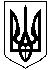 